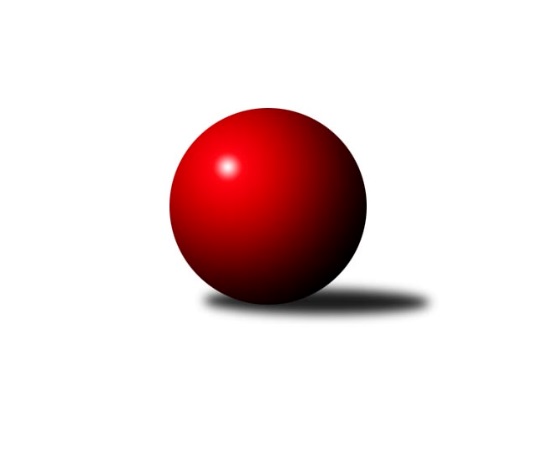 Č.18Ročník 2018/2019	16.2.2019Nejlepšího výkonu v tomto kole: 3328 dosáhlo družstvo: TJ Jiskra OtrokoviceJihomoravská divize 2018/2019Výsledky 18. kolaSouhrnný přehled výsledků:KK Orel Ivančice	- TJ Lokomotiva Valtice  	1:7	2972:3206	6.0:18.0	15.2.SK Baník Ratíškovice B	- KK Mor.Slávia Brno B	3:5	3108:3285	9.0:15.0	15.2.TJ Sokol Luhačovice B	- KK Orel Telnice	6:2	3274:3199	15.0:9.0	16.2.TJ Slavia Kroměříž	- KK Vyškov B	4:4	2598:2588	13.0:11.0	16.2.SKK Dubňany B	- KK Jiskra Čejkovice	1:7	3292:3294	8.0:16.0	16.2.TJ Sokol Mistřín B	- KC Zlín B	4:4	3100:3105	13.0:11.0	16.2.TJ Jiskra Otrokovice	- KK Slovan Rosice B	8:0	3328:3188	16.0:8.0	16.2.Tabulka družstev:	1.	KK Jiskra Čejkovice	18	14	1	3	94.0 : 50.0 	234.5 : 197.5 	 3048	29	2.	TJ Lokomotiva Valtice 	18	14	0	4	97.5 : 46.5 	252.0 : 180.0 	 3046	28	3.	KK Vyškov B	18	12	3	3	88.0 : 56.0 	232.0 : 200.0 	 3030	27	4.	TJ Jiskra Otrokovice	18	12	0	6	90.0 : 54.0 	236.5 : 195.5 	 3101	24	5.	TJ Sokol Mistřín B	18	10	1	7	84.5 : 59.5 	228.0 : 204.0 	 3078	21	6.	TJ Sokol Luhačovice B	18	9	1	8	78.5 : 65.5 	231.5 : 200.5 	 3101	19	7.	KC Zlín B	18	8	3	7	73.5 : 70.5 	223.0 : 209.0 	 3055	19	8.	KK Slovan Rosice B	18	8	2	8	68.5 : 75.5 	217.0 : 215.0 	 2980	18	9.	SKK Dubňany B	18	8	0	10	65.5 : 78.5 	210.0 : 222.0 	 3040	16	10.	KK Mor.Slávia Brno B	18	7	0	11	63.0 : 81.0 	208.5 : 223.5 	 3053	14	11.	SK Baník Ratíškovice B	18	7	0	11	61.0 : 83.0 	189.5 : 242.5 	 3041	14	12.	TJ Slavia Kroměříž	18	5	1	12	53.5 : 90.5 	189.0 : 243.0 	 2919	11	13.	KK Orel Ivančice	17	3	0	14	39.0 : 97.0 	168.5 : 239.5 	 3016	6	14.	KK Orel Telnice	17	2	0	15	43.5 : 92.5 	180.0 : 228.0 	 2993	4Podrobné výsledky kola:	 KK Orel Ivančice	2972	1:7	3206	TJ Lokomotiva Valtice  	Kristýna Saxová	114 	 126 	 138 	123	501 	 1:3 	 531 	 138	137 	 117	139	Jan Herzán	Martin Bublák	139 	 137 	 137 	143	556 	 3.5:0.5 	 519 	 139	116 	 128	136	Robert Herůfek	Jiří Toman *1	120 	 133 	 132 	108	493 	 0:4 	 578 	 140	147 	 136	155	Roman Mlynarik	Petr Kremláček	116 	 90 	 120 	122	448 	 0:4 	 530 	 118	137 	 136	139	Petr Pesau	František Zemek	123 	 104 	 108 	131	466 	 0.5:3.5 	 517 	 124	143 	 119	131	Zdeněk Musil *2	Jaromír Klika	129 	 131 	 129 	119	508 	 1:3 	 531 	 134	123 	 131	143	František Herůfek ml. ml.rozhodčí: František ZEMEKstřídání: *1 od 61. hodu Martin Maša, *2 od 74. hodu Miroslav VojtěchNejlepší výkon utkání: 578 - Roman Mlynarik	 SK Baník Ratíškovice B	3108	3:5	3285	KK Mor.Slávia Brno B	Jan Minaříček	138 	 126 	 117 	125	506 	 2:2 	 494 	 130	134 	 121	109	Boštjan Pen	Tomáš Koplík ml.	134 	 126 	 142 	142	544 	 2:2 	 538 	 119	134 	 163	122	Dalibor Lang	Marie Kobylková	132 	 120 	 137 	125	514 	 1:3 	 561 	 146	141 	 134	140	Radek Šenkýř	Luděk Vacenovský	121 	 132 	 149 	137	539 	 3:1 	 562 	 155	126 	 148	133	Veronika Semmler	František Mráka	133 	 132 	 144 	142	551 	 1:3 	 561 	 146	139 	 129	147	Patrik Schneider	Kristýna Košuličová *1	96 	 113 	 118 	127	454 	 0:4 	 569 	 137	140 	 164	128	Ondřej Olšákrozhodčí: vedoucí družstevstřídání: *1 od 31. hodu Tomáš Koplík st.Nejlepší výkon utkání: 569 - Ondřej Olšák	 TJ Sokol Luhačovice B	3274	6:2	3199	KK Orel Telnice	Petr Kudláček	168 	 121 	 154 	128	571 	 3:1 	 521 	 137	132 	 146	106	Jiří Dvořák	Vlastimil Červenka	137 	 129 	 125 	113	504 	 1:3 	 551 	 133	146 	 131	141	Zdenek Pokorný	Jaromír Čanda	132 	 143 	 112 	125	512 	 3:1 	 523 	 127	135 	 140	121	Milan Mikáč	Jiří Konečný	138 	 142 	 147 	150	577 	 3:1 	 531 	 130	145 	 127	129	Josef Hájek	Miroslav Hvozdenský	126 	 142 	 125 	137	530 	 1:3 	 557 	 123	150 	 131	153	Jiří Šimeček	Karel Máčalík	154 	 138 	 149 	139	580 	 4:0 	 516 	 139	130 	 122	125	Pavel Dvořákrozhodčí: Konečný JiříNejlepší výkon utkání: 580 - Karel Máčalík	 TJ Slavia Kroměříž	2598	4:4	2588	KK Vyškov B	Jiří Tesař	150 	 61 	 142 	90	443 	 3:1 	 395 	 135	63 	 136	61	Petr Snídal	Tomáš Kuchta	151 	 71 	 155 	71	448 	 3:1 	 414 	 140	80 	 141	53	Tomáš Vejmola	Zdeněk Drlík	143 	 70 	 159 	63	435 	 2:2 	 437 	 150	69 	 148	70	Robert Mondřík	Martin Růžička	139 	 63 	 147 	62	411 	 1:3 	 454 	 144	62 	 152	96	Kamil Bednář	Kateřina Ondrouchová	137 	 60 	 154 	76	427 	 2:2 	 448 	 157	79 	 150	62	Pavel Vymazal	Libor Petráš	142 	 69 	 152 	71	434 	 2:2 	 440 	 159	77 	 150	54	Jan Večerkarozhodčí: vedoucí družstevNejlepší výkon utkání: 454 - Kamil Bednář	 SKK Dubňany B	3292	1:7	3294	KK Jiskra Čejkovice	Zdeněk Kratochvíla	152 	 148 	 130 	139	569 	 2:2 	 581 	 149	142 	 139	151	Martin Komosný	Roman Janás	138 	 115 	 137 	136	526 	 0.5:3.5 	 557 	 141	137 	 143	136	Ludvík Vaněk	Jaroslav Šerák	135 	 141 	 158 	119	553 	 2:2 	 547 	 134	155 	 132	126	Radek Michna	Filip Dratva	129 	 150 	 156 	127	562 	 1:3 	 584 	 138	154 	 154	138	Vít Svoboda	Václav Benada *1	132 	 131 	 148 	130	541 	 1.5:2.5 	 519 	 144	131 	 111	133	Tomáš Stávek	Josef Černý	166 	 132 	 133 	110	541 	 1:3 	 506 	 117	136 	 137	116	Zdeněk Škrobákrozhodčí: Harcová Alžbětastřídání: *1 od 32. hodu Rostislav RybárskýNejlepší výkon utkání: 584 - Vít Svoboda	 TJ Sokol Mistřín B	3100	4:4	3105	KC Zlín B	Josef Blaha	105 	 128 	 136 	121	490 	 2:2 	 466 	 121	94 	 119	132	Evžen Štětkař	Radek Blaha	142 	 149 	 147 	133	571 	 4:0 	 536 	 137	137 	 143	119	Petr Polepil	Radim Pešl	130 	 136 	 140 	127	533 	 3.5:0.5 	 497 	 130	128 	 116	123	Zdeněk Bachňák	Drahomír Urc	119 	 118 	 122 	128	487 	 0:4 	 546 	 136	130 	 131	149	Petr Vrzalík	Radek Horák	100 	 119 	 137 	159	515 	 3:1 	 494 	 137	114 	 111	132	Martin Polepil	Václav Luža	127 	 125 	 119 	133	504 	 0.5:3.5 	 566 	 154	143 	 136	133	Zdeněk Šeděnkarozhodčí: Vedoucí družstevNejlepší výkon utkání: 571 - Radek Blaha	 TJ Jiskra Otrokovice	3328	8:0	3188	KK Slovan Rosice B	Jakub Süsz	137 	 147 	 163 	132	579 	 2:2 	 560 	 116	155 	 154	135	Michal Klvaňa	Pavel Jurásek	126 	 136 	 131 	137	530 	 3:1 	 507 	 132	115 	 130	130	Václav Špička	Teofil Hasák	137 	 124 	 136 	147	544 	 3:1 	 519 	 121	154 	 128	116	Kamil Hlavizňa	Petr Jonášek	132 	 132 	 151 	144	559 	 3:1 	 531 	 153	128 	 122	128	Petr Špatný	Jiří Gach	151 	 130 	 154 	135	570 	 2:2 	 538 	 153	144 	 118	123	Miroslav Ptáček *1	Michael Divílek st.	127 	 142 	 148 	129	546 	 3:1 	 533 	 127	142 	 139	125	Karel Plagarozhodčí: Barbora Divílková st.střídání: *1 od 66. hodu Kamil OndroušekNejlepší výkon utkání: 579 - Jakub SüszPořadí jednotlivců:	jméno hráče	družstvo	celkem	plné	dorážka	chyby	poměr kuž.	Maximum	1.	Roman Mlynarik 	TJ Lokomotiva Valtice  	555.63	376.1	179.5	5.3	10/10	(614)	2.	Tomáš Mráka 	SK Baník Ratíškovice B	554.03	367.9	186.1	4.1	9/10	(585)	3.	Ludvík Vaněk 	KK Jiskra Čejkovice	553.66	372.3	181.4	4.8	9/10	(604.8)	4.	Michael Divílek  ml.	TJ Jiskra Otrokovice	550.89	368.1	182.8	2.6	10/10	(593)	5.	Petr Pesau 	TJ Lokomotiva Valtice  	548.76	367.5	181.3	4.9	10/10	(594)	6.	David Matlach 	KC Zlín B	548.54	367.0	181.6	3.1	9/11	(603.6)	7.	Pavel Vymazal 	KK Vyškov B	547.81	367.1	180.7	4.4	10/10	(598)	8.	Michael Divílek  st.	TJ Jiskra Otrokovice	547.26	373.6	173.7	6.2	8/10	(591.6)	9.	Václav Benada 	SKK Dubňany B	545.95	363.3	182.6	5.7	8/10	(578)	10.	Tomáš Stávek 	KK Jiskra Čejkovice	543.88	362.9	180.9	3.7	10/10	(583)	11.	Radim Pešl 	TJ Sokol Mistřín B	542.87	360.5	182.4	3.5	8/10	(619)	12.	Jakub Süsz 	TJ Jiskra Otrokovice	542.75	370.6	172.2	4.9	9/10	(579)	13.	Josef Něnička 	SK Baník Ratíškovice B	541.11	361.4	179.7	3.7	8/10	(577)	14.	Stanislav Žáček 	KK Slovan Rosice B	540.90	368.5	172.4	4.2	8/11	(600)	15.	Radek Horák 	TJ Sokol Mistřín B	539.07	357.1	182.0	4.8	7/10	(588)	16.	Tomáš Juřík 	TJ Sokol Luhačovice B	539.03	353.9	185.2	4.4	6/9	(595)	17.	Jan Večerka 	KK Vyškov B	538.27	367.9	170.3	4.8	9/10	(566)	18.	Marek Ingr 	TJ Sokol Mistřín B	537.20	362.7	174.5	6.2	8/10	(573)	19.	Robert Mondřík 	KK Vyškov B	536.80	366.0	170.8	6.1	8/10	(571)	20.	Vít Svoboda 	KK Jiskra Čejkovice	536.31	363.2	173.1	5.3	9/10	(584)	21.	Barbora Divílková  ml.	TJ Jiskra Otrokovice	535.24	365.7	169.6	4.9	8/10	(554)	22.	Vratislav Kunc 	TJ Sokol Luhačovice B	534.53	358.9	175.7	7.1	9/9	(573)	23.	Radek Šenkýř 	KK Mor.Slávia Brno B	533.92	365.7	168.2	5.1	10/11	(597)	24.	Václav Luža 	TJ Sokol Mistřín B	533.05	362.6	170.4	6.4	9/10	(591)	25.	Filip Dratva 	SKK Dubňany B	533.04	360.1	172.9	7.4	8/10	(575)	26.	Jiří Tesař 	TJ Slavia Kroměříž	532.92	367.4	165.6	7.6	8/9	(579.6)	27.	Petr Polepil 	KC Zlín B	532.64	361.2	171.4	5.2	11/11	(564)	28.	Miroslav Hvozdenský 	TJ Sokol Luhačovice B	532.34	364.9	167.5	6.0	8/9	(573)	29.	Zdeněk Musil 	TJ Lokomotiva Valtice  	531.93	360.1	171.8	5.9	8/10	(570)	30.	Martin Komosný 	KK Jiskra Čejkovice	531.85	356.2	175.6	6.4	10/10	(590.4)	31.	Kamil Bednář 	KK Vyškov B	531.20	360.3	170.9	4.2	7/10	(580)	32.	Karel Máčalík 	TJ Sokol Luhačovice B	529.46	361.7	167.8	3.6	9/9	(592)	33.	Jiří Šimeček 	KK Orel Telnice	529.24	356.9	172.4	6.2	10/10	(571)	34.	Jiří Peška 	KK Orel Ivančice	528.20	353.8	174.4	6.2	7/8	(569)	35.	Radek Blaha 	TJ Sokol Mistřín B	527.34	359.7	167.7	6.9	7/10	(571)	36.	Ondřej Olšák 	KK Mor.Slávia Brno B	526.39	356.0	170.4	6.5	9/11	(573)	37.	Zdeněk Škrobák 	KK Jiskra Čejkovice	526.31	357.6	168.8	6.4	9/10	(574)	38.	František Herůfek ml.  ml.	TJ Lokomotiva Valtice  	526.00	359.1	166.9	5.7	10/10	(563)	39.	Radim Herůfek 	KK Mor.Slávia Brno B	525.85	358.9	167.0	7.1	8/11	(575)	40.	Jiří Dvořák 	KK Orel Telnice	525.78	357.0	168.8	5.5	10/10	(553)	41.	Jaroslav Bařina 	KK Jiskra Čejkovice	525.69	364.4	161.3	8.6	8/10	(570)	42.	Libor Petráš 	TJ Slavia Kroměříž	525.69	356.9	168.8	6.3	8/9	(585.6)	43.	Rostislav Rybárský 	SKK Dubňany B	525.60	357.3	168.3	7.5	8/10	(562)	44.	Drahomír Urc 	TJ Sokol Mistřín B	525.49	366.5	159.0	10.7	9/10	(564)	45.	Pavel Jurásek 	TJ Jiskra Otrokovice	525.02	353.2	171.8	7.0	7/10	(554.4)	46.	Jiří Konečný 	TJ Sokol Luhačovice B	524.74	352.5	172.3	5.0	9/9	(611)	47.	Jan Minaříček 	SK Baník Ratíškovice B	524.31	364.5	159.8	8.3	10/10	(569)	48.	Michal Klvaňa 	KK Slovan Rosice B	523.37	359.2	164.2	8.0	9/11	(564)	49.	Miroslav Vojtěch 	TJ Lokomotiva Valtice  	523.31	358.0	165.4	6.4	8/10	(578)	50.	Zdenek Pokorný 	KK Orel Telnice	523.18	352.3	170.9	4.4	10/10	(558)	51.	Karel Sax 	KK Orel Ivančice	523.14	356.6	166.6	8.4	7/8	(579)	52.	Karel Plaga 	KK Slovan Rosice B	523.06	354.9	168.2	7.0	10/11	(580)	53.	Jiří Gach 	TJ Jiskra Otrokovice	522.97	355.7	167.3	8.3	8/10	(570)	54.	Patrik Schneider 	KK Mor.Slávia Brno B	522.88	359.1	163.8	9.6	11/11	(569)	55.	František Mráka 	SK Baník Ratíškovice B	522.40	364.7	157.7	7.1	9/10	(568)	56.	Zdeněk Drlík 	TJ Slavia Kroměříž	521.51	356.2	165.3	9.9	8/9	(559)	57.	Zdenek Pokorný 	KK Vyškov B	521.36	354.0	167.4	5.6	7/10	(564)	58.	Milan Mikáč 	KK Orel Telnice	520.75	353.5	167.3	5.5	10/10	(570)	59.	Petr Snídal 	KK Vyškov B	520.72	347.0	173.7	8.6	7/10	(558)	60.	Zdeněk Bachňák 	KC Zlín B	519.51	355.4	164.1	6.4	10/11	(565)	61.	Josef Hájek 	KK Orel Telnice	519.18	354.8	164.4	7.0	8/10	(595)	62.	Veronika Semmler 	KK Mor.Slávia Brno B	519.13	354.3	164.8	4.3	10/11	(562)	63.	Robert Herůfek 	TJ Lokomotiva Valtice  	518.27	356.8	161.5	9.1	10/10	(589.2)	64.	Milan Žáček 	TJ Sokol Luhačovice B	517.07	349.3	167.7	5.2	9/9	(602)	65.	Alžběta Harcová 	SKK Dubňany B	512.88	352.6	160.3	7.3	8/10	(558)	66.	Martin Maša 	KK Orel Ivančice	512.04	349.8	162.3	8.1	7/8	(572)	67.	Luděk Vacenovský 	SK Baník Ratíškovice B	511.25	353.7	157.6	7.2	8/10	(570)	68.	Václav Špička 	KK Slovan Rosice B	510.84	350.9	159.9	8.6	10/11	(568)	69.	Jaromír Klika 	KK Orel Ivančice	510.70	347.5	163.3	6.6	8/8	(561)	70.	Kamil Hlavizňa 	KK Slovan Rosice B	507.70	354.6	153.1	9.3	8/11	(549)	71.	Kateřina Ondrouchová 	TJ Slavia Kroměříž	500.75	348.9	151.8	9.7	6/9	(547)	72.	František Fialka 	SKK Dubňany B	494.63	347.6	147.0	10.1	7/10	(534)	73.	Zdeněk Mrkvica 	KK Orel Ivančice	494.17	355.5	138.6	11.9	6/8	(540)	74.	Kristýna Saxová 	KK Orel Ivančice	493.30	339.9	153.4	8.8	7/8	(552)	75.	Tomáš Kuchta 	TJ Slavia Kroměříž	490.02	349.9	140.1	14.3	9/9	(553.2)	76.	Alena Dvořáková 	KK Orel Telnice	472.42	333.6	138.8	12.4	7/10	(523.2)	77.	Martin Růžička 	TJ Slavia Kroměříž	469.24	334.5	134.7	12.9	7/9	(514.8)		Martin Mačák 	SKK Dubňany B	553.20	381.6	171.6	8.4	1/10	(553.2)		Tomáš Molek 	TJ Sokol Luhačovice B	551.33	372.0	179.3	5.5	2/9	(576)		Zdeněk Burian 	KK Jiskra Čejkovice	548.40	378.0	170.4	3.6	1/10	(548.4)		Tomáš Vejmola 	KK Vyškov B	547.92	367.1	180.8	6.3	5/10	(593)		Radek Michna 	KK Jiskra Čejkovice	547.00	383.0	164.0	13.0	1/10	(547)		Martin Bublák 	KK Orel Ivančice	546.40	367.4	179.0	6.1	4/8	(572)		David Pospíšil 	KK Mor.Slávia Brno B	546.00	368.0	178.0	4.5	2/11	(559)		Tereza Divílková 	TJ Jiskra Otrokovice	545.00	369.0	176.0	3.0	1/10	(545)		Tomáš Koplík  ml.	SK Baník Ratíškovice B	544.00	358.0	186.0	4.0	1/10	(544)		Teofil Hasák 	TJ Jiskra Otrokovice	544.00	362.0	182.0	7.0	1/10	(544)		Jarmila Bábíčková 	SK Baník Ratíškovice B	544.00	375.0	169.0	10.0	1/10	(544)		Adam Sýkora 	KK Jiskra Čejkovice	542.00	376.0	166.0	6.0	1/10	(542)		Petr Málek 	TJ Sokol Mistřín B	541.00	362.5	178.5	7.5	1/10	(544)		Jan Herzán 	TJ Lokomotiva Valtice  	540.50	358.0	182.5	5.5	2/10	(550)		Barbora Divílková  st.	TJ Jiskra Otrokovice	540.00	384.0	156.0	12.0	1/10	(540)		Zdeněk Kratochvíla 	SKK Dubňany B	539.60	364.1	175.5	4.4	6/10	(569)		Roman Janás 	KC Zlín B	537.38	360.4	177.0	3.7	7/11	(574)		Boštjan Pen 	KK Mor.Slávia Brno B	534.25	359.8	174.5	4.8	4/11	(559)		Ľubomír Kalakaj 	KK Slovan Rosice B	533.91	361.5	172.4	6.3	7/11	(576)		Hana Stehlíková 	TJ Jiskra Otrokovice	533.33	355.7	177.7	3.0	3/10	(543)		Zdeněk Šeděnka 	KC Zlín B	531.66	360.4	171.2	7.1	6/11	(566)		Kamil Ondroušek 	KK Slovan Rosice B	531.53	370.4	161.1	6.9	3/11	(549)		Kamila Katzerová 	TJ Slavia Kroměříž	530.33	351.0	179.3	2.6	3/9	(563)		Petr Vrzalík 	KC Zlín B	529.33	361.2	168.1	7.6	3/11	(546)		Pavel Kubálek 	KC Zlín B	528.63	355.6	173.0	5.0	7/11	(576)		Josef Černý 	SKK Dubňany B	528.49	361.1	167.4	5.7	5/10	(571)		Jaroslav Šerák 	SKK Dubňany B	527.90	364.4	163.5	6.6	6/10	(556)		Roman Macek 	TJ Sokol Mistřín B	527.64	361.2	166.5	5.0	6/10	(591)		Pavel Palian 	KK Mor.Slávia Brno B	526.93	354.7	172.2	5.6	6/11	(550)		Miroslav Ptáček 	KK Slovan Rosice B	524.50	365.4	159.1	7.7	7/11	(590)		Jiří Toman 	KK Orel Ivančice	522.50	364.0	158.5	10.0	2/8	(523)		Dalibor Lang 	KK Mor.Slávia Brno B	519.60	351.6	168.0	9.0	5/11	(538)		Antonín Zýbal 	SK Baník Ratíškovice B	519.00	347.0	172.0	7.0	2/10	(524)		Petr Jonášek 	TJ Jiskra Otrokovice	517.15	361.6	155.5	7.8	6/10	(563)		Tomáš Koplík  st.	SK Baník Ratíškovice B	515.00	353.0	162.0	11.0	1/10	(515)		Martin Zimmermann 	KK Orel Ivančice	515.00	354.5	160.5	8.5	1/8	(521)		Josef Blaha 	TJ Sokol Mistřín B	514.62	346.6	168.0	7.5	6/10	(571)		Vladimír Čech 	TJ Lokomotiva Valtice  	513.30	357.6	155.7	8.1	2/10	(531)		Milan Svačina 	KK Vyškov B	513.00	354.0	159.0	3.6	2/10	(514.8)		Tomáš Jelínek 	KK Vyškov B	512.35	354.7	157.7	9.5	4/10	(530.4)		Zdeněk Žižlavský 	KK Mor.Slávia Brno B	512.00	336.0	176.0	8.0	1/11	(512)		Martin Polepil 	KC Zlín B	510.77	357.2	153.6	9.2	6/11	(532)		Kristýna Košuličová 	SK Baník Ratíškovice B	509.83	347.5	162.3	11.3	3/10	(519)		Marie Kobylková 	SK Baník Ratíškovice B	506.92	355.1	151.8	8.9	5/10	(578)		František Kellner 	KK Mor.Slávia Brno B	506.83	350.8	156.0	7.0	2/11	(560)		Jana Mačudová 	SK Baník Ratíškovice B	505.20	348.4	156.8	6.3	5/10	(538)		Pavel Dvořák 	KK Orel Telnice	505.20	353.8	151.4	9.8	2/10	(516)		Vlastimil Červenka 	TJ Sokol Luhačovice B	504.00	365.0	139.0	10.0	1/9	(504)		Petr Kudláček 	TJ Sokol Luhačovice B	503.20	341.0	162.2	7.3	2/9	(571)		Jaromír Čanda 	TJ Sokol Luhačovice B	503.00	335.0	168.0	10.2	3/9	(522)		Štěpán Večerka 	KK Mor.Slávia Brno B	503.00	353.0	150.0	17.0	1/11	(503)		Milan Skopal 	TJ Slavia Kroměříž	499.50	353.3	146.2	11.0	2/9	(513)		Jakub Svoboda 	KK Jiskra Čejkovice	499.40	340.1	159.3	13.8	2/10	(502)		Miroslav Oujezdský 	KK Mor.Slávia Brno B	495.70	346.6	149.1	12.3	2/11	(497)		Petr Špatný 	KK Slovan Rosice B	494.73	348.8	145.9	13.9	3/11	(531)		Mirek Mikáč 	KK Orel Telnice	494.00	341.1	152.9	7.7	2/10	(514)		František Zemek 	KK Orel Ivančice	492.80	338.6	154.2	10.3	2/8	(519.6)		Petr Horák 	SKK Dubňany B	491.00	355.0	136.0	9.0	1/10	(491)		Evžen Štětkař 	KC Zlín B	488.56	339.2	149.4	12.1	5/11	(538)		Petr Buksa 	TJ Slavia Kroměříž	478.80	341.4	137.4	10.8	1/9	(484.8)		Petr Kremláček 	KK Orel Ivančice	475.50	337.0	138.5	14.4	2/8	(501)		Pavel Polišenský 	TJ Slavia Kroměříž	460.80	322.8	138.0	6.0	1/9	(460.8)		Tomáš Mrkávek 	KK Jiskra Čejkovice	460.80	343.2	117.6	15.6	1/10	(460.8)Sportovně technické informace:Starty náhradníků:registrační číslo	jméno a příjmení 	datum startu 	družstvo	číslo startu7372	Jan Herzán	15.02.2019	TJ Lokomotiva Valtice  	1x25624	Tomáš Koplík st.	15.02.2019	SK Baník Ratíškovice B	2x20116	Jiří Toman	15.02.2019	KK Orel Ivančice	1x24918	Kamil Ondroušek	16.02.2019	KK Slovan Rosice B	6x24845	Petr Kremláček	15.02.2019	KK Orel Ivančice	5x22547	Tomáš Koplík	15.02.2019	SK Baník Ratíškovice B	2x7483	František Zemek	15.02.2019	KK Orel Ivančice	4x
Hráči dopsaní na soupisku:registrační číslo	jméno a příjmení 	datum startu 	družstvo	7147	Teofil Hasák	16.02.2019	TJ Jiskra Otrokovice	Program dalšího kola:19. kolo22.2.2019	pá	17:30	TJ Lokomotiva Valtice   - TJ Sokol Luhačovice B	22.2.2019	pá	17:30	KK Orel Telnice - SK Baník Ratíškovice B	22.2.2019	pá	17:30	KK Mor.Slávia Brno B - TJ Jiskra Otrokovice	22.2.2019	pá	17:30	KK Jiskra Čejkovice - TJ Slavia Kroměříž	22.2.2019	pá	18:00	KC Zlín B - SKK Dubňany B	22.2.2019	pá	18:00	KK Slovan Rosice B - TJ Sokol Mistřín B	23.2.2019	so	9:00	KK Vyškov B - KK Orel Ivančice	Nejlepší šestka kola - absolutněNejlepší šestka kola - absolutněNejlepší šestka kola - absolutněNejlepší šestka kola - absolutněNejlepší šestka kola - dle průměru kuželenNejlepší šestka kola - dle průměru kuželenNejlepší šestka kola - dle průměru kuželenNejlepší šestka kola - dle průměru kuželenNejlepší šestka kola - dle průměru kuželenPočetJménoNázev týmuVýkonPočetJménoNázev týmuPrůměr (%)Výkon2xVít SvobodaČejkovice5846xRoman MlynarikValtice 113.185782xMartin KomosnýČejkovice5812xVít SvobodaČejkovice110.115842xKarel MáčalíkLuhačovice B5804xMartin KomosnýČejkovice109.555813xJakub SüszOtrokovice5792xMartin BublákIvančice108.875567xRoman MlynarikValtice 5782xKarel MáčalíkLuhačovice B108.365803xJiří KonečnýLuhačovice B5773xJiří KonečnýLuhačovice B107.8577